Publicado en Roma el 23/03/2018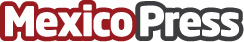 MAC BOGOTÁ: José Cosme exhibe su alfabeto para reflexionar sobre la existencia humanaPor primera vez el artista español se presenta en Colombia con "El todo y la nada". Una propuesta conceptual que estará hasta el 05 de mayo en el Museo de Arte Contemporáneo de Bogotá para invitarnos a pensar sobre el sentido de la vidaDatos de contacto:Marinellys TremamunnoResponsable de prensa: www.tremamunno.com+393807532143Nota de prensa publicada en: https://www.mexicopress.com.mx/mac-bogota-jose-cosme-exhibe-su-alfabeto-para_1 Categorías: Internacional Artes Visuales Entretenimiento http://www.mexicopress.com.mx